In all questions Fill in the BlanksVenn Diagrams and Set NotationSetsVenn Diagram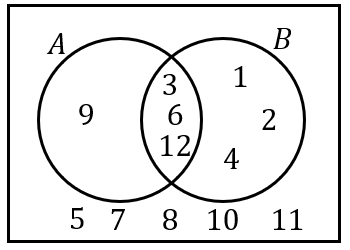 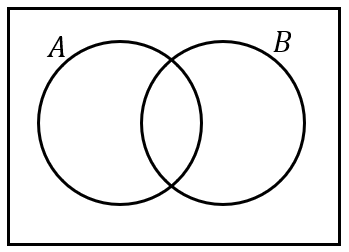 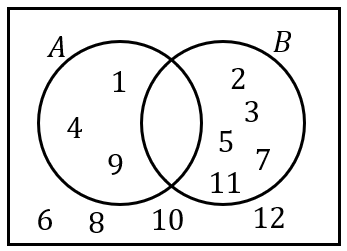 